Aktualna vprašanja sodne prakse Sodišča EURazprava: 30 let enotnega trga EU: kako naprej?18. DNEVI EVROPSKEGA PRAVAOrganizator: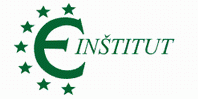 Soorganizator: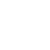 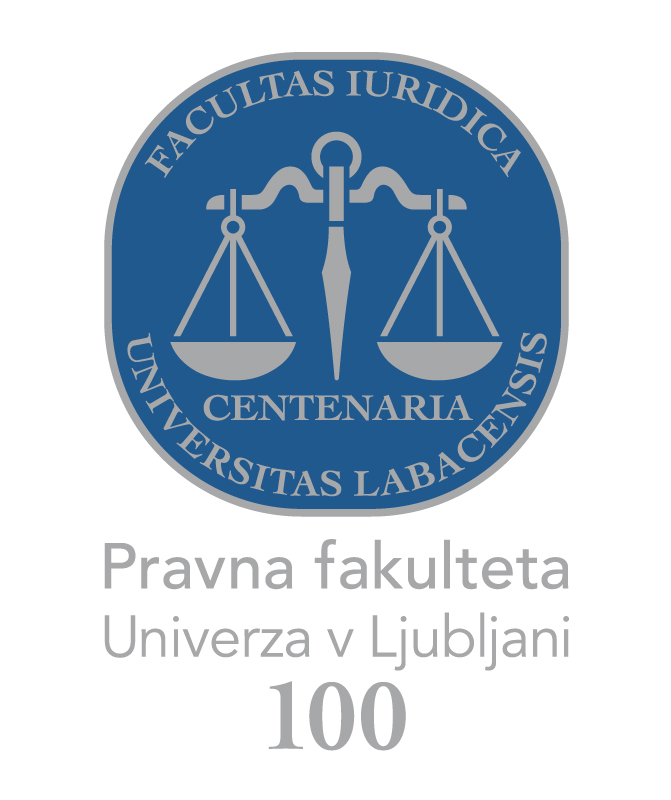 Partnerji:Srebrna katedra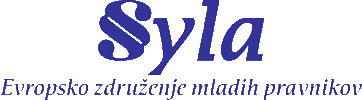 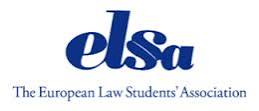 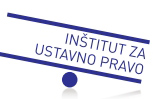 Dnevi evropskega prava so mednarodna konferenca z večletno tradicijo in največji dogodek s področja prava EU v Sloveniji. Letos bodo potekali v petek, 2. junija 2023, na Pravni fakulteti Univerze v Ljubljani.Posvečeni bodo temam, ki so trenutno aktualne tako v Evropski uniji kot v Sloveniji: aktualna vprašanja sodne prakse Sodišča EU in 30. letnica enotnega trga, o čemer bo ob zaključku konference potekala okrogla miza.Konferenca bo tudi letos brezplačna, tako da se je bo lahko udeležilo kar največje število udeležencev. Potekala bo v Sivi predavalnici Pravne fakultete Univerze v Ljubljani. Vseeno pa vas prosimo, da zaradi lažje izvedbe dogodka izpolnite prijavni obrazec, dostopen na naslednji povezavi:https://docs.google.com/forms/d/e/1FAIpQLSfl98_amv2QjwWFqkEE2SDnedKkfmvsmvdoP46C2eeq7JchSw/viewform. Jezika konference sta slovenščina in angleščina.Se vidimoPETEK, 2. JUNIJA 2023Pridružujemo si pravico do sprememb programa. Na dogodek so vabljeni novinarji in se lahko snema.8.15–8.458.45–9.00Prihod in registracija udeležencevOtvoritveni nagovorJanez Starman, predsednik Odvetniške zbornice Slovenije Pozdravni nagovorDoc. Dr. Saša Sever, Inštitut za evropske študije9.00–10.3010.30–11.00AKTUALNA VPRAŠANJA SODNE PRAKSE SODIŠČA EVROPSKE UNIJE – I. DELOdmor11.00–13.0013.00–14.1514.15–15.0015.00-15.1515.15–16.1516.15–16.30AKTUALNA VPRAŠANJA SODNE PRAKSE SODIŠČA EVROPSKE UNIJE – II. DELV tej sekciji bodo gostje analizirali aktualna vprašanja sodne prakse Sodišča Evropske unije s področij energetike, osebnih podatkov, varstva potrošnikov in delovnega prava. Razprava o teh vprašanjih bo potekala na podlagi predstavitev novejših odločb Sodišča Evropske unije.Moderator: Masha Korošec, odvetniška pripravnica, Schoeherr Slovenija in doktorska kandidatka na Pravni fakulteti Univerze v LjubljaniGostjeMag. Veronika Cukrov, odvetnica, Odvetniška družba CukrovPredstavitev sodbe v zadevah  Austrian Power Grid in drugi/ACER, T-606/20 in T-607/20Dr. Jorg Sladič, odvetnik, Odvetniška družba Sladič-ZemljakPredstavitev sodbe v zadevi  Mercedes-Benz Group, C-100/21 (Odgovornost proizvajalcev vozil, opremljenih z odklopnimi napravami)Mag. Marijan Debelak, vrhovni sodnik, vodja delovno-socialnega oddelka Vrhovnega sodišča Republike Slovenije Sodna praksa Vrhovnega sodišča RS in skladnost naše ureditve pravic iz delovnega razmerja z evropskim pravomDr. Pika Šarf, svetovalka za mednarodne odnose pri informacijski pooblaščenki,Predstavitev sodbe v združenih zadevah La Quadrature du Net e.a., C-511/18, C-512/18 in C-520/18 (Splošna in neselektivna hramba podatkov o prometu in podatkov o lokaciji)Peter Šujica, študent, Pravna fakulteta Univerze v LjubljaniPredstavitev sodbe v zadevi Nemčija proti Poljski, C-848/19 P (Načelo solidarnosti v energetiki)Matej Črnilec, odvetnik, Schoenherr SlovenijaPredstavitev sodbe v zadevi Lexitor, C-383/18 (Potrošniški krediti)RazpravaOdmor za kosiloPredstavitev Ministrstva za zunanje in evropske zadeve:KOORDINACIJA EU ZADEV TER SODNIH IN PREDSODNIH POSTOPKOV  - Možna karierna pot za mlade pravnice in pravnike?OdmorOKROGLA MIZA: 30. LETNICA ENOTNEGA TRGA EVROPSKE UNIJEV tej sekciji bodo gostje analizirali nekatere najpomembnejše teme in glavne trenutne ter bodoče izzive s področja enotnega trga Evropske unije.Moderator: Doc. dr. Bruno Nikolić, Fakulteta za upravo Univerze v LjubljaniGostje:Hana Genorio, Evropska KomisijaNjegova ekscelenca gospod Adrian Farrell, veleposlanik Republike Irske v Republiki Sloveniji*Predstavnik Republike SlovenijeDoc. dr. Petra Weingerl, Pravna fakulteta Univerze v MariboruZaključki konference in napoved 19. Dnevov evropskega prava Doc. Dr. Saša Sever, LL.M., vodja projekta »Dnevi evropskega prava«, Inštitut za evropske študije